Załącznik nr 2.4 do SWZFORMULARZ WYMAGANYCH WARUNKÓW TECHNICZNYCH Składając ofertę w postępowaniu o udzielenie zamówienia publicznego pn. Dostawa lasera światła białego, obiektywu mikroskopowego, elementów mechanicznych oraz specjalistycznych kamer z oprzyrządowaniem w podziale na części.Część 4 – Dostawa elementów mechanicznych – 1 zestaw,oferujemy wykonanie zestawu elementów mechanicznych, spełniających poniższe wymagania:………………………………………elektroniczny podpis  osoby/ osóbuprawnionych do wystąpienia w imieniu wykonawcyElementy mechaniczne – 1 zestawElementy mechaniczne – 1 zestawElementy mechaniczne – 1 zestawProducent ……………………………………………..………………………………….… (Należy podać)Typ  ………..………………………………………………………………………………… (Należy podać)Rok produkcji (nie wcześniej niż 2021 r.) ………………….…………………...…….. (Należy podać)Fabrycznie nowy towar ……………………………………………………………………(TAK/NIE)Producent ……………………………………………..………………………………….… (Należy podać)Typ  ………..………………………………………………………………………………… (Należy podać)Rok produkcji (nie wcześniej niż 2021 r.) ………………….…………………...…….. (Należy podać)Fabrycznie nowy towar ……………………………………………………………………(TAK/NIE)Producent ……………………………………………..………………………………….… (Należy podać)Typ  ………..………………………………………………………………………………… (Należy podać)Rok produkcji (nie wcześniej niż 2021 r.) ………………….…………………...…….. (Należy podać)Fabrycznie nowy towar ……………………………………………………………………(TAK/NIE)ParametrMinimalne wymagania ZamawiającegoParametry oferowane Płyta aluminiowa 450x450 mm, liczba sztuk: 1Płyta aluminiowa 450x450 mm, liczba sztuk: 1Płyta aluminiowa 450x450 mm, liczba sztuk: 1Wymiary gabarytowe450,0 x 450,0 x 12,7 mm3Otwory montażowe gwintowane, przelotowe324 otwory M6 x 1,0 wykonane w rastrze 25,0 x 25,0 mm2 symetrycznie na płycieOtwory przelotowe 5 otworów z gniazdem pod wkręt M6, w tym: 4 otwory na wierzchołkach kwadratu o boku 400,0 mm symetrycznie na płycie, 1 otwór na przecięciu przekątnych tego kwadratu.Dokumentacja wymaganego rozkładu otworów 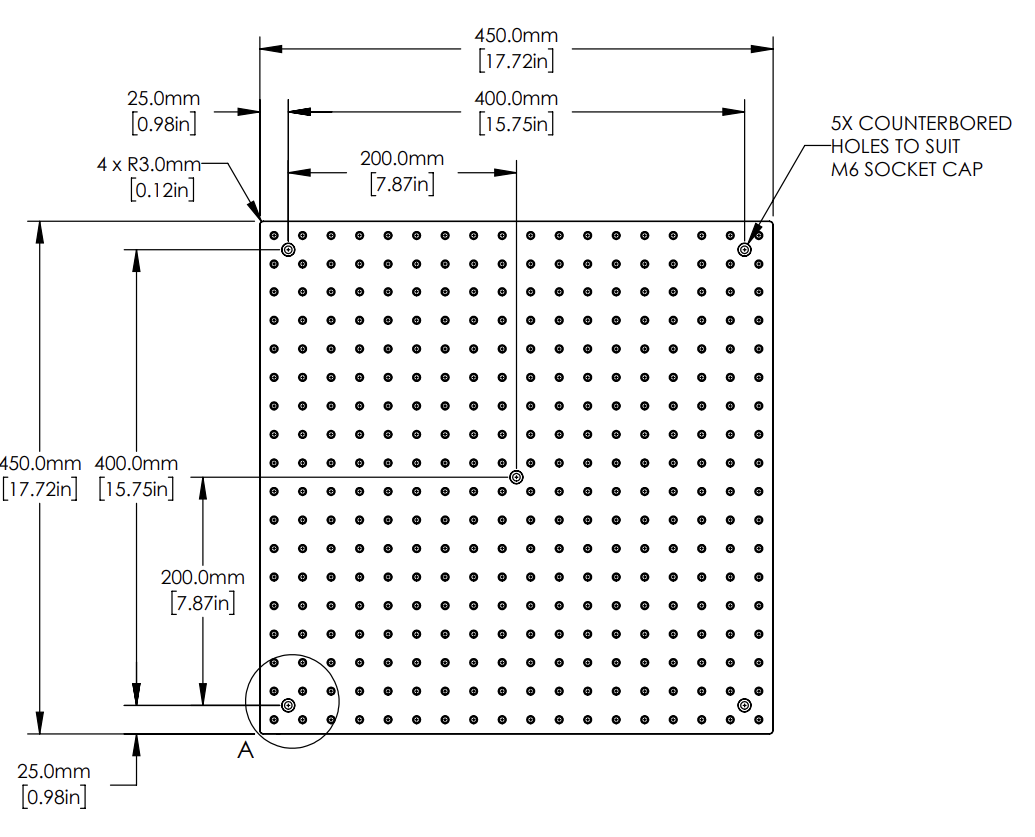  PowłokaPowłoka w kolorze czarnym (RAL 9005) Płyta aluminiowa 600x600 mm, liczba sztuk:1Płyta aluminiowa 600x600 mm, liczba sztuk:1Płyta aluminiowa 600x600 mm, liczba sztuk:1Wymiary gabarytowe600,0 x 600,0 x 12,7 mm3Otwory montażowe gwintowane, przelotowe576 otworów M6 x 1,0 wykonane w rastrze 25,0 x 25,0 mm2 symetrycznie na płycieOtwory przelotowe 5 otworów z gniazdem pod wkręt M6, w tym: 4 otwory na wierzchołkach kwadratu o boku 550,0 mm symetrycznie na płycie, 1 otwór na przecięciu przekątnych tego kwadratu.Dokumentacja wymaganego rozkładu otworów 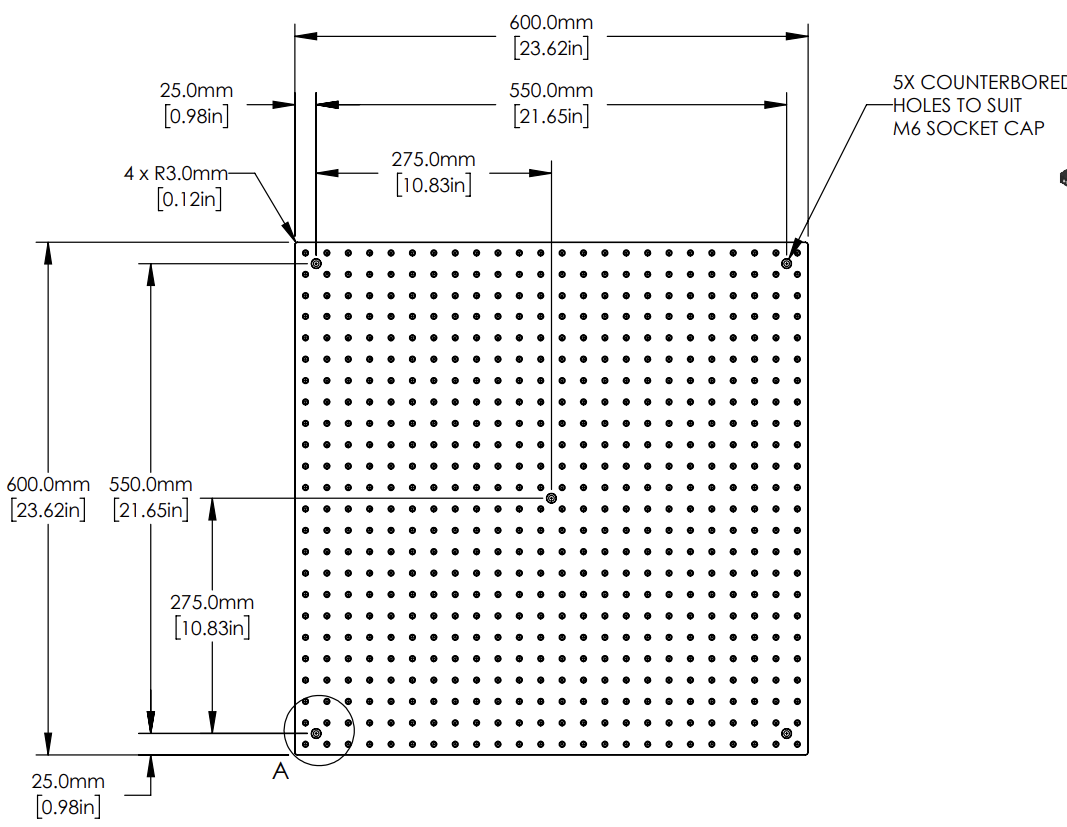  PowłokaPowłoka w kolorze czarnym (RAL 9005) Kolumna Ф25mm długości 150 mm, liczba sztuk:4Kolumna Ф25mm długości 150 mm, liczba sztuk:4Kolumna Ф25mm długości 150 mm, liczba sztuk:4 Wymiary gabarytowe Ф25,0 mm x 150,0 mm MateriałStal nierdzewna, bez powłoki Dodatkowe otwory Otwór przelotowy Ф6,0 mm w odległości 75,0 mm od czoła kolumny, prostopadle do osi kolumny Gwinty montażowe 2x M6 x 1 na czole kolumny wzdłuż osi symetrii elementu na głębokość 10 mm z gniazdem Ф10,2 mm na głębokość 0,5 mmUchwyt na kolumnę Ф1”, liczba sztuk:4Uchwyt na kolumnę Ф1”, liczba sztuk:4Uchwyt na kolumnę Ф1”, liczba sztuk:4Wymiary gabarytoweDługość 100 mm, średnica zewnętrzna 47,0 mm Sposób montażu kolumnyW otworze osiowym o średnicy 25,5mm, docisk wprowadzany poprzez wkręt z gniazdem sześciokątnym na klucz 3mm w osi prostopadłej do osi kolumny (nie przecinającej się z nią), na wysokości 83,2 mm od podstawyMontaż do stołu optycznegoZa pomocą dodatkowego uchwytu dociskowego zgodnego z Thorlabs PF125BDokumentacja uchwytu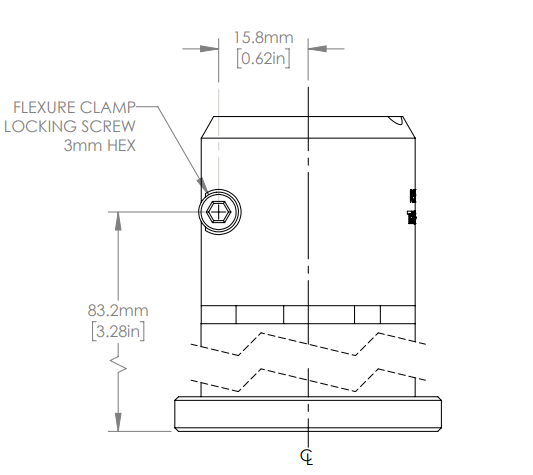 MateriałAluminium, powłoka w kolorze czarnym (RAL 9005)Gwarancja12 miesięcyPrzykład sprzętu spełniającego wymaganiaThorlabs RSH4/MUchwyt dociskowy, liczba sztuk:4Uchwyt dociskowy, liczba sztuk:4Uchwyt dociskowy, liczba sztuk:4Wymiary gabarytowe53,5 x 84,7 x 12,2 mm3 DociskZa pomocą dwóch segmentów w postaci wycinka łuku z koła o promieniu wewnętrznym 39,0mm i zewnętrznym 47,8mmMontaż do stołu optycznegoW otworze podłużnie frezowanym z gniazdem pod wkręt M6x1,0, umożliwiającym przesuw uchwytu w zakresie co najmniej 31,8 mmKompatybilnośćWspółpraca z elementami wyposażonymi w stopień w postaci walca o średnicy 47,0mm i wysokości 6,1 mm , np. typu Thorlabs RSH4/MDokumentacja uchwytu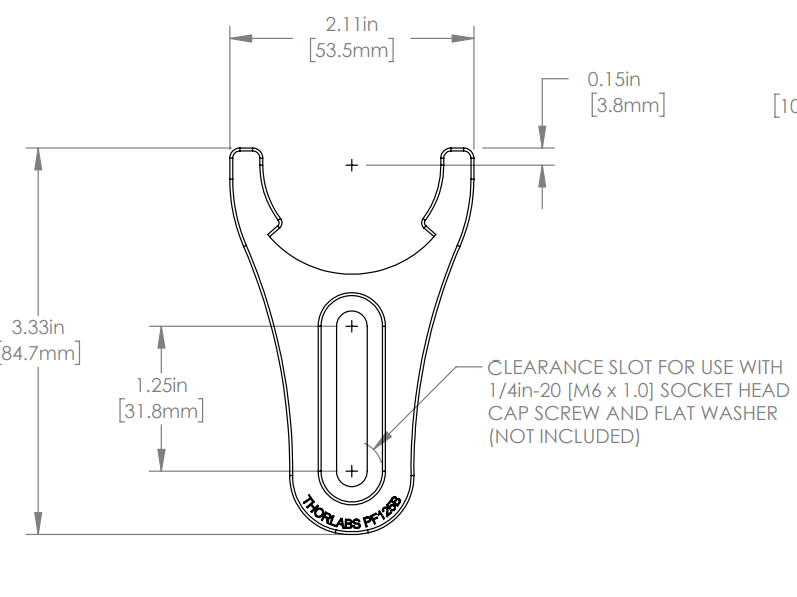 MateriałStal nierdzewnaGwarancja12 miesięcyPrzykład sprzętu spełniającego wymaganiaThorlabs PF125B